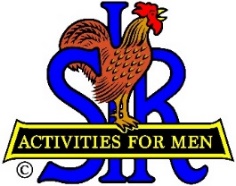 SIR State Bowling CommitteeSir Dan Weller, Chairman925-935-5510    dweller@astound.net,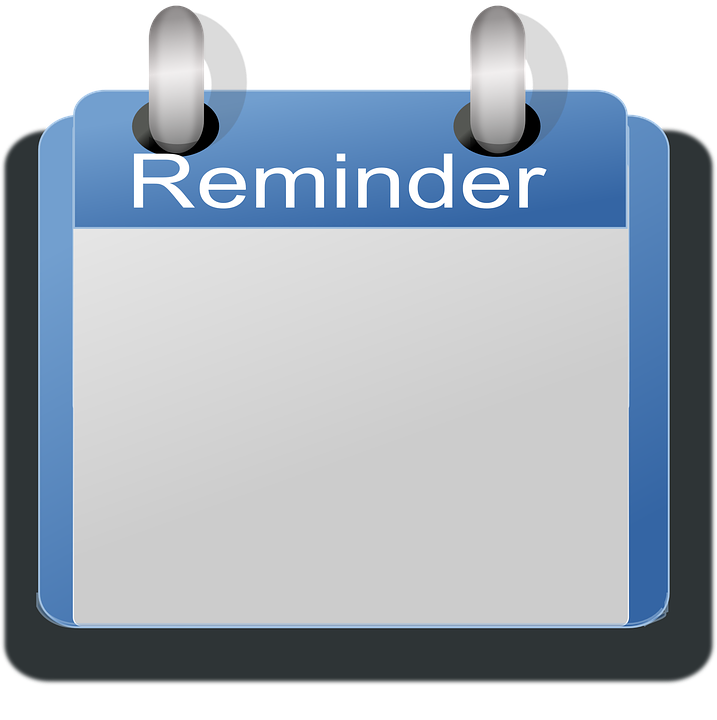 